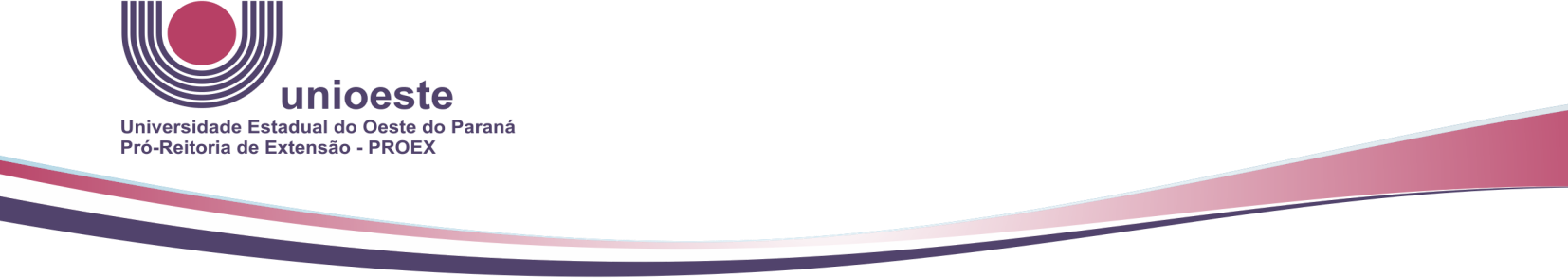 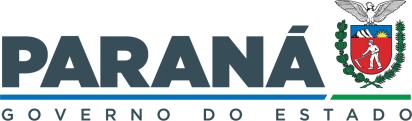 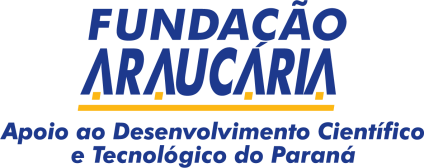 Anexo IV–Identificação do Orientador e do BolsistaCHAMADA PÚBLICA 05/2023PROGRAMA INSTITUCIONAL DE APOIO À INCLUSÃO SOCIALPESQUISA E EXTENSÃO UNIVERSITÁRIA – PIBIS 2023Instituição/SiglaInstituição/SiglaInstituição/SiglaInstituição/SiglaUNIVERSIDADE ESTADUAL DO OESTE DO PARANÁ - UNIOESTEUNIVERSIDADE ESTADUAL DO OESTE DO PARANÁ - UNIOESTEUNIVERSIDADE ESTADUAL DO OESTE DO PARANÁ - UNIOESTEUNIVERSIDADE ESTADUAL DO OESTE DO PARANÁ - UNIOESTEUNIVERSIDADE ESTADUAL DO OESTE DO PARANÁ - UNIOESTEUNIVERSIDADE ESTADUAL DO OESTE DO PARANÁ - UNIOESTEUNIVERSIDADE ESTADUAL DO OESTE DO PARANÁ - UNIOESTEUNIVERSIDADE ESTADUAL DO OESTE DO PARANÁ - UNIOESTEUNIVERSIDADE ESTADUAL DO OESTE DO PARANÁ - UNIOESTEUNIVERSIDADE ESTADUAL DO OESTE DO PARANÁ - UNIOESTEUNIVERSIDADE ESTADUAL DO OESTE DO PARANÁ - UNIOESTEUNIVERSIDADE ESTADUAL DO OESTE DO PARANÁ - UNIOESTEUNIVERSIDADE ESTADUAL DO OESTE DO PARANÁ - UNIOESTETítulo da propostaTítulo da propostaTítulo da propostaTítulo da propostaCoordenador InstitucionalCoordenador InstitucionalCoordenador InstitucionalCoordenador InstitucionalDouglas Cardoso DragunskiDouglas Cardoso DragunskiDouglas Cardoso DragunskiDouglas Cardoso DragunskiDouglas Cardoso DragunskiDouglas Cardoso DragunskiDouglas Cardoso DragunskiDouglas Cardoso DragunskiDouglas Cardoso DragunskiDouglas Cardoso DragunskiDouglas Cardoso DragunskiDouglas Cardoso DragunskiDouglas Cardoso DragunskiNome do OrientadorNome do OrientadorCPF do OrientadorCPF do OrientadorCPF do OrientadorFormas de contato do Orientador: telefones e emailFormas de contato do Orientador: telefones e emailLink do Currículo Lattes do OrientadorLink do Currículo Lattes do OrientadorTítulo do projeto cadastrado na PROEXTítulo do projeto cadastrado na PROEXTítulo do projeto cadastrado na PROEXGrandeÁrea do conhecimentoGrandeÁrea do conhecimentoÁreaÁreaSubáreaNome do BolsistaTítulo do projeto do BolsistaTítulo do projeto do BolsistaCurso que freqüentaCurso que freqüentaCurso que freqüentaCPF do BolsistaCPF do BolsistaDocumento de Identidade do BolsistaDocumento de Identidade do BolsistaEndereço do BolsistaConta corrente do Bolsista (se tiver)Conta corrente do Bolsista (se tiver)Formas de contato do Bolsista: telefones e emailFormas de contato do Bolsista: telefones e emailLink do Currículo Lattes do BolsistaLink do Currículo Lattes do Bolsista